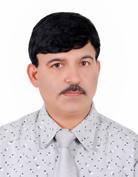 From,PARDEEPEmail: pardeep.347215@2freemail.comPOSITION APPLIED FOR: _	Estimation Manager /Senior QS /(Costing,Take-Off,Procurement,Contracts,Value Engg.)Dear Sir,Kindly find the detailed of followings information for required DocumentsUpdate resume :-Current Location :-Current Designation :-Current Company  :-Total Years of Experience :-Total Years of Experience in Gulf :-Total Year of Exp-in Bldg-Const- :-.7. Expected Salary	:-Contained belowIn U.A.EEstimation / Procurement Manager Ghantoot Gulf Cont-Co (Ghantoot Group) 29 years (approximately)More than 29 years (From-1986 to uptodate)25 years out of 29 years (approximately)Dhs-28,000-to-Dhs 35,000/pm8.Joining Period	:-	As soon as possible with in -15-20daysFROM;Pardee p 1Education: -Diploma in Civil Engineering (DCE) from Indian University.Associate Membership of Cost Control Engineering(AACE Int-USA)Project Management Training  from (Chicago Institute of ManagementTraining.(USA)Membership of Project Management Institute.(USA)Field Of :	I) More than 28 years experience in the field of  Civil Engineering  forBuilding Projects:-High Rise Multistoried Projects,Industrial Building Projects,School Projects,Hotel Project,Hosptial Project,Shopping Mall,Recreation Stadium,Airport Project,Seaport Projects.Defense Projects,Etisalate Customer Building,RTA-Centre-Control BuildingInfra-Structure Projects:-UG infrastructure projects such as Multistoried Car parking Strucutres in public area, Bus Depots & Stabling yard,Infrastructure(RTA & DOT),Associated Civil Works for Oil field such as foundations forMOL, Oil Storage tanks, Bund walls, Culverts,RCC trench, Off-Loading Bays.Refinery Projects,Petrol Stations.Thermal Power Stations, Associated Buildings Works for Thermal Power Stations,Water Destilation Plants,Foundations for krupps units and various civil works for Marine Development under Seaport authority.IV) Steel-Structure,PED Structure (Hot rolled & Cold Rolled),LGS Building Strucutre for temporary installation in remote and off shore locations.Experience:	I) Major experience is as an Estimation & Quantity surveying for tender projects,& Procurement of Material for Contract Projects, Cost Control Evaluation,& Value Engineering,Claims& Variations for remeasured /Lumpsums projects.Claim Engineer for extra work, Value Engineer for Cost saving, Evaluation Engineer for invoicing to Client and invoicing from SubContractor for re-measured / lump sum projects.Major Tender & Procurement Projects(Procurement Manager)Under Ground Car parking Structure(4 stories) in Abudhabi(TRIP)-(120M) with Pauling Middle east as Estimation/Project Q.S for remeasurable contract (1999-2002)(C&T)Thermal Power Project at alain in Abudhabi (ABB) (C& T) as Project Q.S for remeasurable contract US-$150mIII)Sulpur Sillos Projects at ruwais oil field in abudhabi US- $80m and bundwalls and various foundation for Fuel Tanks.IV)RTA Bus Depot at AL-Ruwaiha(Dubai) (Dhs 225M) in year-2007-2010 ( with RGC ) (C& T) for Estimation / Procurement for remeasurable contract.Dubai International City complex of 29 Bldgs-Package-01 (Dhs303M)(2003-2005) (with RGC ) (Estimation & Procurement)VI)	DSC-Cricket Stadium in Dubai (Dhs 220M) from-2006-2007) with Alpine Const(Geman Organization)VII) Grand Mosque in Abu Dhabi (From 1995-1999)(Dhs 1.5B) with Impregilio (Italian group)(QS for Procurement)VIII)	Various Infrastructure works such as Foot Ball Playground,Tennis Court,at U.A.E University at Alain.(with AL Hassan builders)( 1986-1990)(Estimation&Procurement QS)IX)	Federal Court under Ministry of Justice (Jan-2016)-(Dhs 375M) with Ghantoot Gulf Cont (Tendering)Computer Skills;Ample knowledge of computer operations: for Estimation & Take-Off, MS – Excel, MS – Word, Basic knowledge of CCS (Candy system)Standards;Work Procedure for Estimation and SQS Work of Tender ProjectsPrepare Brief Summary of Tender Project with essential featurePrepare the approximate estimate to access the Bid Bond amount.Prepare the List of Material with relevant drawings,Specification,Scope of Work,APLM list as documents for all subcontract/vendor works.Provide the necessary documents to MEP department and always in corporation with them to follow up their queries and clarification (RFI) to client to prepare budgetary cost.Float the relevant enquiries to related Subcontractor/Vendors with attached documents.Prepare the Quotation Comparison to final the lowest price.Study the Procedure for Tender Submission (Technical & Commercial)Monitor the Quantity surveying work and check the actual Take-off for structural and architectural works prepared by associated QS team.Preparing the Cost Estimate Type-A,B,C,D,E for the project as per available data for information with actual take-off.Prepare the Preliminary/General Requirements-as Indirect Cost.Prepare the Estimate for WBS base line in the frame work of ABC system.Finalizing the price with upper management and prepare the commercial bid as well as technical.Monitor and evaluate the Quantity surveying work and check the actual Take-off for structural and architectural works prepared by associated QS team.Prepare the comparison of Actual take-off to BOQ Qty to evaluate the cost impact.Work Procedure for Procurement of MaterialA-Desired Responsibility & DutiesOverall responsible for the procurement of materials and proprietary parts of all sites, plant yard, departments at the most competitive terms considering price, delivery and quality of the product.Responsible for arranging LPO's for materials and negotiating with approved suppliers for supply quality materials.Responsible for the review of new suppliers particulars and suitability, approval/rejection as per company quality system requirements.Co-ordinate with project manager /Operations Head for the material requirements, verification & assure for replacement of the same.Monitor the performance of the approved suppliers and ensure receiving quality material as per requirements and company approved list as per agreed Delivery Period.Responsible for checking all materials are received according to material requirement and LPO with their technical standard.Responsible for ensuring to preparing /maintaining purchase records of Fixed assets, LPO's, Plant and Machinery along with quotations and Comparison statementMaintain material document library to ensure the availability of technical catalogue /specifications, verification details, materials approved certificates, material traceability etc. as and when required.Responsible for checking and reviewing of pricing and sourcing done for plant department.Possessing the ability to deal with clearance agencies, government departments, and local transport contractors.Able to exercise budgetary control of local purchase systems and deal effectively with suppliers.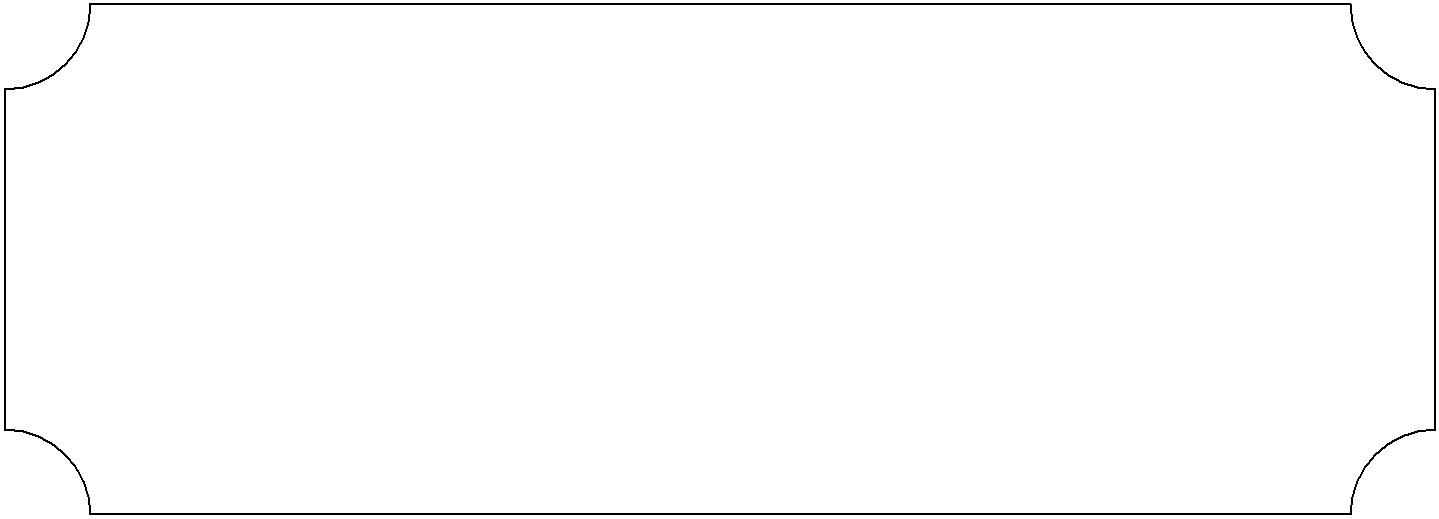 Resume – PARDEEP 2Resume – PARDEEP 3ClientClientProjectsProject CostMinistry of DefenseMinistry of DefensePresidential Palace-(July-2015) TendereingDhs-75MPresidential Palace-(July-2015) TendereingDhs-75MAL-DhaheriAL-DhaheriCentral   Shopping   Mall-(Nov-Feb-2014-15)InvestmentInvestmentCentral   Shopping   Mall-(Nov-Feb-2014-15)Dhs-70MInvestmentInvestmentTendereingDhs-70MTendereing4Resume – PARDEEP Resume – PARDEEP 4Ministry of DefenseMinistry of DefenseMinistry of DefenseMinistry of DefenseMinistry of DefenseMinistry of DefenseMinistry of DefenseMinistry of DefenseBldg   for   RetiredBldg   for   RetiredBldg   for   RetiredMilitaryMilitaryMilitaryMilitaryPersonnelPersonnelPersonnelPersonnelDhs-25MMinistry of DefenseMinistry of DefenseMinistry of DefenseMinistry of DefenseMinistry of DefenseMinistry of DefenseMinistry of DefenseMinistry of DefenseAssociation-(June-2015)-TenderingAssociation-(June-2015)-TenderingAssociation-(June-2015)-TenderingAssociation-(June-2015)-TenderingAssociation-(June-2015)-TenderingAssociation-(June-2015)-TenderingAssociation-(June-2015)-TenderingDhs-25MAssociation-(June-2015)-TenderingAssociation-(June-2015)-TenderingAssociation-(June-2015)-TenderingAssociation-(June-2015)-TenderingAssociation-(June-2015)-TenderingAssociation-(June-2015)-TenderingAssociation-(June-2015)-TenderingMr Ahmed Ali-Mr Ahmed Ali-Mr Ahmed Ali-Mr Ahmed Ali-Mr Ahmed Ali-Mr Ahmed Ali-Mr Ahmed Ali-Mr Ahmed Ali-Hotel  Apartment  CommercialHotel  Apartment  CommercialHotel  Apartment  CommercialHotel  Apartment  CommercialHotel  Apartment  CommercialHotel  Apartment  CommercialHotel  Apartment  CommercialBldg-(Oct-Bldg-(Oct-Bldg-(Oct-Bldg-(Oct-Dhs-50MHassan ZarooniHassan ZarooniHassan ZarooniHassan ZarooniHassan ZarooniHassan ZarooniHassan ZarooniHassan Zarooni2015)-Tendering2015)-TenderingDhs-50MHassan ZarooniHassan ZarooniHassan ZarooniHassan ZarooniHassan ZarooniHassan ZarooniHassan ZarooniHassan Zarooni2015)-Tendering2015)-TenderingHigher College ofHigher College ofHigher College ofHigher College ofHigher College ofHigher College ofHigher College ofHigher College ofProposedBldg  forBldg  forAcademicAcademicAcademicAcademicBlock-(Nov-Block-(Nov-Block-(Nov-Block-(Nov-Dhs-60MTechnologyTechnologyTechnologyTechnologyTechnologyTechnologyTechnologyTechnology2015)-Tendering2015)-TenderingDhs-60MTechnologyTechnologyTechnologyTechnologyTechnologyTechnologyTechnologyTechnology2015)-Tendering2015)-TenderingEast & WestEast & WestEast & WestEast & WestEast & WestEast & WestEast & WestEast & WestB3+GF+Mez+18typ-Proposed Building atB3+GF+Mez+18typ-Proposed Building atB3+GF+Mez+18typ-Proposed Building atB3+GF+Mez+18typ-Proposed Building atB3+GF+Mez+18typ-Proposed Building atB3+GF+Mez+18typ-Proposed Building atB3+GF+Mez+18typ-Proposed Building atB3+GF+Mez+18typ-Proposed Building atB3+GF+Mez+18typ-Proposed Building atB3+GF+Mez+18typ-Proposed Building atB3+GF+Mez+18typ-Proposed Building atInternationalInternationalInternationalInternationalInternationalInternationalInternationalInternationalB3+GF+Mez+18typ-Proposed Building atB3+GF+Mez+18typ-Proposed Building atB3+GF+Mez+18typ-Proposed Building atB3+GF+Mez+18typ-Proposed Building atB3+GF+Mez+18typ-Proposed Building atB3+GF+Mez+18typ-Proposed Building atB3+GF+Mez+18typ-Proposed Building atB3+GF+Mez+18typ-Proposed Building atB3+GF+Mez+18typ-Proposed Building atB3+GF+Mez+18typ-Proposed Building atB3+GF+Mez+18typ-Proposed Building atDhs-54MInternationalInternationalInternationalInternationalInternationalInternationalInternationalInternationalAbudhabi-(Lulu Tower)-(Dec-2015)-TenderingAbudhabi-(Lulu Tower)-(Dec-2015)-TenderingAbudhabi-(Lulu Tower)-(Dec-2015)-TenderingAbudhabi-(Lulu Tower)-(Dec-2015)-TenderingAbudhabi-(Lulu Tower)-(Dec-2015)-TenderingAbudhabi-(Lulu Tower)-(Dec-2015)-TenderingAbudhabi-(Lulu Tower)-(Dec-2015)-TenderingAbudhabi-(Lulu Tower)-(Dec-2015)-TenderingAbudhabi-(Lulu Tower)-(Dec-2015)-TenderingAbudhabi-(Lulu Tower)-(Dec-2015)-TenderingAbudhabi-(Lulu Tower)-(Dec-2015)-TenderingDhs-54MGroup LLCGroup LLCGroup LLCGroup LLCGroup LLCGroup LLCGroup LLCGroup LLCAbudhabi-(Lulu Tower)-(Dec-2015)-TenderingAbudhabi-(Lulu Tower)-(Dec-2015)-TenderingAbudhabi-(Lulu Tower)-(Dec-2015)-TenderingAbudhabi-(Lulu Tower)-(Dec-2015)-TenderingAbudhabi-(Lulu Tower)-(Dec-2015)-TenderingAbudhabi-(Lulu Tower)-(Dec-2015)-TenderingAbudhabi-(Lulu Tower)-(Dec-2015)-TenderingAbudhabi-(Lulu Tower)-(Dec-2015)-TenderingAbudhabi-(Lulu Tower)-(Dec-2015)-TenderingAbudhabi-(Lulu Tower)-(Dec-2015)-TenderingAbudhabi-(Lulu Tower)-(Dec-2015)-TenderingGroup LLCGroup LLCGroup LLCGroup LLCGroup LLCGroup LLCGroup LLCGroup LLCDubai Sports City)Dubai Sports City)Dubai Sports City)Dubai Sports City)Dubai Sports City)Dubai Sports City)Dubai Sports City)Dubai Sports City)Cricket-Stadium-(By  Alpine-German  group)-Cricket-Stadium-(By  Alpine-German  group)-Cricket-Stadium-(By  Alpine-German  group)-Cricket-Stadium-(By  Alpine-German  group)-Cricket-Stadium-(By  Alpine-German  group)-Cricket-Stadium-(By  Alpine-German  group)-Cricket-Stadium-(By  Alpine-German  group)-Cricket-Stadium-(By  Alpine-German  group)-Cricket-Stadium-(By  Alpine-German  group)-Cricket-Stadium-(By  Alpine-German  group)-Cricket-Stadium-(By  Alpine-German  group)-Dhs-220M(2006-2007) Tender & Procurement(2006-2007) Tender & Procurement(2006-2007) Tender & Procurement(2006-2007) Tender & Procurement(2006-2007) Tender & Procurement(2006-2007) Tender & Procurement(2006-2007) Tender & ProcurementDhs-220M(2006-2007) Tender & Procurement(2006-2007) Tender & Procurement(2006-2007) Tender & Procurement(2006-2007) Tender & Procurement(2006-2007) Tender & Procurement(2006-2007) Tender & Procurement(2006-2007) Tender & ProcurementRTA-DubaiRTA-DubaiRTA-DubaiRTA-DubaiRTA-DubaiRTA-DubaiRTA-DubaiRTA-DubaiBus Depot (By RGC)-(June-2007-Feb2010)Bus Depot (By RGC)-(June-2007-Feb2010)Bus Depot (By RGC)-(June-2007-Feb2010)Bus Depot (By RGC)-(June-2007-Feb2010)Bus Depot (By RGC)-(June-2007-Feb2010)Bus Depot (By RGC)-(June-2007-Feb2010)Bus Depot (By RGC)-(June-2007-Feb2010)Bus Depot (By RGC)-(June-2007-Feb2010)Bus Depot (By RGC)-(June-2007-Feb2010)Bus Depot (By RGC)-(June-2007-Feb2010)Bus Depot (By RGC)-(June-2007-Feb2010)Dhs-225MT & C (Re-measurable)T & C (Re-measurable)T & C (Re-measurable)T & C (Re-measurable)Dhs-225MT & C (Re-measurable)T & C (Re-measurable)T & C (Re-measurable)T & C (Re-measurable)Nakheel-Nakheel-Nakheel-Nakheel-Nakheel-Nakheel-Nakheel-Nakheel-Complexof33  Nos.33  Nos.BuildingsBuildingsBuildingsBuildingsatDICDICDhs-303MDubai-(2003-2005) Tender & ProcurementDubai-(2003-2005) Tender & ProcurementDubai-(2003-2005) Tender & ProcurementDubai-(2003-2005) Tender & ProcurementDubai-(2003-2005) Tender & ProcurementDubai-(2003-2005) Tender & ProcurementDubai-(2003-2005) Tender & ProcurementDubai-(2003-2005) Tender & ProcurementDubai-(2003-2005) Tender & ProcurementDhs-303MDubai-(2003-2005) Tender & ProcurementDubai-(2003-2005) Tender & ProcurementDubai-(2003-2005) Tender & ProcurementDubai-(2003-2005) Tender & ProcurementDubai-(2003-2005) Tender & ProcurementDubai-(2003-2005) Tender & ProcurementDubai-(2003-2005) Tender & ProcurementDubai-(2003-2005) Tender & ProcurementDubai-(2003-2005) Tender & ProcurementComplexof8Nos.Nos.Buildings(April-Buildings(April-Buildings(April-Buildings(April-Buildings(April-Buildings(April-US-$-90M -2005)(Only tender)2005)(Only tender)2005)(Only tender)US-$-90M -2005)(Only tender)2005)(Only tender)2005)(Only tender)Nakheel-Nakheel-Nakheel-Nakheel-Nakheel-Nakheel-Nakheel-Nakheel-Complex   of   33   Nos.   BuildingsComplex   of   33   Nos.   BuildingsComplex   of   33   Nos.   BuildingsComplex   of   33   Nos.   BuildingsComplex   of   33   Nos.   BuildingsComplex   of   33   Nos.   BuildingsComplex   of   33   Nos.   BuildingsComplex   of   33   Nos.   BuildingsComplex   of   33   Nos.   BuildingsatComplex   of   33   Nos.   BuildingsComplex   of   33   Nos.   BuildingsComplex   of   33   Nos.   BuildingsComplex   of   33   Nos.   BuildingsComplex   of   33   Nos.   BuildingsComplex   of   33   Nos.   BuildingsComplex   of   33   Nos.   BuildingsComplex   of   33   Nos.   BuildingsComplex   of   33   Nos.   BuildingsatContemporary   Garden   in   Dubai(Sept-Contemporary   Garden   in   Dubai(Sept-Contemporary   Garden   in   Dubai(Sept-Contemporary   Garden   in   Dubai(Sept-Contemporary   Garden   in   Dubai(Sept-Contemporary   Garden   in   Dubai(Sept-Contemporary   Garden   in   Dubai(Sept-Contemporary   Garden   in   Dubai(Sept-Contemporary   Garden   in   Dubai(Sept-Contemporary   Garden   in   Dubai(Sept-Contemporary   Garden   in   Dubai(Sept-US-$-110M -2005)Only tender2005)Only tender2005)Only tenderNakheel-Nakheel-Green  Garden  MotorGreen  Garden  MotorGreen  Garden  MotorGreen  Garden  MotorCityCityComplex-Oct-Complex-Oct-Complex-Oct-Complex-Oct-Complex-Oct-US-$-150M -Green  Garden  MotorGreen  Garden  MotorGreen  Garden  MotorGreen  Garden  MotorCityCityComplex-Oct-Complex-Oct-Complex-Oct-Complex-Oct-Complex-Oct-US-$-150M -2005) only tender2005) only tender2005) only tenderUS-$-150M -2005) only tender2005) only tender2005) only tenderAbu-DhabiAbu-DhabiAbu-DhabiAbu-DhabiHousingComplexComplexforOilOilfieldfieldStaffStaffatAbu-DhabiAbu-DhabiAbu-DhabiAbu-DhabiRuwais(Jan1999-Sept2000)onlyRuwais(Jan1999-Sept2000)onlyRuwais(Jan1999-Sept2000)onlyRuwais(Jan1999-Sept2000)onlyRuwais(Jan1999-Sept2000)onlyRuwais(Jan1999-Sept2000)onlyRuwais(Jan1999-Sept2000)onlyUS-$-125MNational Oil CoNational Oil CoNational Oil CoNational Oil CoNational Oil CoNational Oil CoNational Oil CoNational Oil CoRuwais(Jan1999-Sept2000)onlyRuwais(Jan1999-Sept2000)onlyRuwais(Jan1999-Sept2000)onlyRuwais(Jan1999-Sept2000)onlyRuwais(Jan1999-Sept2000)onlyRuwais(Jan1999-Sept2000)onlyRuwais(Jan1999-Sept2000)onlyUS-$-125MNational Oil CoNational Oil CoNational Oil CoNational Oil CoNational Oil CoNational Oil CoNational Oil CoNational Oil CoProcurementProcurementProcurementProcurementDSSC-AbudhabiDSSC-AbudhabiDSSC-AbudhabiDSSC-AbudhabiDSSC-AbudhabiDSSC-AbudhabiDSSC-AbudhabiDSSC-AbudhabiNew  BankingNew  BankingHallBuildings-23Buildings-23Buildings-23Buildings-23Buildings-23Storied-Storied-Storied-US-$-60MDSSC-AbudhabiDSSC-AbudhabiDSSC-AbudhabiDSSC-AbudhabiDSSC-AbudhabiDSSC-AbudhabiDSSC-AbudhabiDSSC-Abudhabi(Oct-1996) only tender(Oct-1996) only tender(Oct-1996) only tender(Oct-1996) only tenderUS-$-60M(Oct-1996) only tender(Oct-1996) only tender(Oct-1996) only tender(Oct-1996) only tenderDSSC-AbudhabiDSSC-AbudhabiDSSC-AbudhabiDSSC-AbudhabiDSSC-AbudhabiDSSC-AbudhabiDSSC-AbudhabiDSSC-Abudhabi11  Nos.  comm.-bldgs11  Nos.  comm.-bldgs11  Nos.  comm.-bldgs11  Nos.  comm.-bldgsforTownTownTownplanningplanningplanningUS-$-12M x11 Nos.DSSC-AbudhabiDSSC-AbudhabiDSSC-AbudhabiDSSC-AbudhabiDSSC-AbudhabiDSSC-AbudhabiDSSC-AbudhabiDSSC-AbudhabiDepartment.(Nov-1996) only tenderDepartment.(Nov-1996) only tenderDepartment.(Nov-1996) only tenderDepartment.(Nov-1996) only tenderDepartment.(Nov-1996) only tenderDepartment.(Nov-1996) only tenderDepartment.(Nov-1996) only tenderDepartment.(Nov-1996) only tenderDepartment.(Nov-1996) only tenderUS-$-12M x11 Nos.Department.(Nov-1996) only tenderDepartment.(Nov-1996) only tenderDepartment.(Nov-1996) only tenderDepartment.(Nov-1996) only tenderDepartment.(Nov-1996) only tenderDepartment.(Nov-1996) only tenderDepartment.(Nov-1996) only tenderDepartment.(Nov-1996) only tenderDepartment.(Nov-1996) only tenderPWDPWDPWDPWDPWDPWDPWDPWDCold StorageCold Storagefacility-10,000facility-10,000facility-10,000facility-10,000tons at Abu-tons at Abu-tons at Abu-tons at Abu-tons at Abu-US-$-100MPWDPWDPWDPWDPWDPWDPWDPWDDhabi seaport authority(April-1995)TenderDhabi seaport authority(April-1995)TenderDhabi seaport authority(April-1995)TenderDhabi seaport authority(April-1995)TenderDhabi seaport authority(April-1995)TenderDhabi seaport authority(April-1995)TenderDhabi seaport authority(April-1995)TenderDhabi seaport authority(April-1995)TenderDhabi seaport authority(April-1995)TenderDhabi seaport authority(April-1995)TenderDhabi seaport authority(April-1995)TenderUS-$-100MDhabi seaport authority(April-1995)TenderDhabi seaport authority(April-1995)TenderDhabi seaport authority(April-1995)TenderDhabi seaport authority(April-1995)TenderDhabi seaport authority(April-1995)TenderDhabi seaport authority(April-1995)TenderDhabi seaport authority(April-1995)TenderDhabi seaport authority(April-1995)TenderDhabi seaport authority(April-1995)TenderDhabi seaport authority(April-1995)TenderDhabi seaport authority(April-1995)TenderHotelHotelHotelHotelHotelHotelHotelHotelProjects(PQS)Projects(PQS)Projects(PQS)Projects(PQS)Projects(PQS)Projects(PQS)Projects(PQS)Projects(PQS)Pvt-ClientPvt-ClientPvt-ClientPvt-ClientPvt-ClientPvt-ClientPvt-ClientPvt-ClientConst-OasisConst-OasisHotel-(3Hotel-(3star)star)atAbuAbuUS-$-50MPvt-ClientPvt-ClientPvt-ClientPvt-ClientPvt-ClientPvt-ClientPvt-ClientPvt-ClientDhabi(Feb-1995) only tenderDhabi(Feb-1995) only tenderDhabi(Feb-1995) only tenderDhabi(Feb-1995) only tenderDhabi(Feb-1995) only tenderDhabi(Feb-1995) only tenderUS-$-50MDhabi(Feb-1995) only tenderDhabi(Feb-1995) only tenderDhabi(Feb-1995) only tenderDhabi(Feb-1995) only tenderDhabi(Feb-1995) only tenderDhabi(Feb-1995) only tenderConst-Hilton   Hotel-(5   star)   at   AbuConst-Hilton   Hotel-(5   star)   at   AbuConst-Hilton   Hotel-(5   star)   at   AbuConst-Hilton   Hotel-(5   star)   at   AbuConst-Hilton   Hotel-(5   star)   at   AbuConst-Hilton   Hotel-(5   star)   at   AbuConst-Hilton   Hotel-(5   star)   at   AbuConst-Hilton   Hotel-(5   star)   at   AbuConst-Hilton   Hotel-(5   star)   at   AbuConst-Hilton   Hotel-(5   star)   at   AbuConst-Hilton   Hotel-(5   star)   at   AbuPvt-ClientPvt-ClientPvt-ClientPvt-ClientPvt-ClientPvt-ClientPvt-ClientPvt-ClientDhabi(Dec-1993-Feb-1995)-QSDhabi(Dec-1993-Feb-1995)-QSDhabi(Dec-1993-Feb-1995)-QSDhabi(Dec-1993-Feb-1995)-QSDhabi(Dec-1993-Feb-1995)-QSDhabi(Dec-1993-Feb-1995)-QSDhabi(Dec-1993-Feb-1995)-QSforUS-$-150MProcurementProcurementPvt-ClientPvt-ClientPvt-ClientPvt-ClientPvt-ClientPvt-ClientPvt-ClientPvt-ClientConst-Epico Hotel-(3 star) at Dubai.(Feb-Const-Epico Hotel-(3 star) at Dubai.(Feb-Const-Epico Hotel-(3 star) at Dubai.(Feb-Const-Epico Hotel-(3 star) at Dubai.(Feb-Const-Epico Hotel-(3 star) at Dubai.(Feb-Const-Epico Hotel-(3 star) at Dubai.(Feb-Const-Epico Hotel-(3 star) at Dubai.(Feb-Const-Epico Hotel-(3 star) at Dubai.(Feb-Const-Epico Hotel-(3 star) at Dubai.(Feb-Const-Epico Hotel-(3 star) at Dubai.(Feb-Const-Epico Hotel-(3 star) at Dubai.(Feb-US-$-50MPvt-ClientPvt-ClientPvt-ClientPvt-ClientPvt-ClientPvt-ClientPvt-ClientPvt-Client1993) Only tender1993) Only tender1993) Only tenderUS-$-50M1993) Only tender1993) Only tender1993) Only tenderHospitalHospitalHospitalHospitalHospitalHospitalHospitalHospitalProjects(PQS)Projects(PQS)Projects(PQS)Projects(PQS)Projects(PQS)Projects(PQS)Projects(PQS)Projects(PQS)5Resume – PARDEEP Resume – PARDEEP Resume – PARDEEP Resume – PARDEEP Resume – PARDEEP Resume – PARDEEP Resume – PARDEEP 5Govt of AbudhabiGovt of AbudhabiGovt of AbudhabiGovt of AbudhabiGovt of AbudhabiGovt of AbudhabiGovt of AbudhabiGovt of AbudhabiGovt of AbudhabiMafraqMafraqHospitalHospitalat   AbuDhabi-(Jan-US-$-150MGovt of AbudhabiGovt of AbudhabiGovt of AbudhabiGovt of AbudhabiGovt of AbudhabiGovt of AbudhabiGovt of AbudhabiGovt of AbudhabiGovt of Abudhabi1994)only tender1994)only tender1994)only tender1994)only tenderUS-$-150M1994)only tender1994)only tender1994)only tender1994)only tenderGovt of AbudhabiGovt of AbudhabiGovt of AbudhabiGovt of AbudhabiGovt of AbudhabiGovt of AbudhabiGovt of AbudhabiGovt of AbudhabiGovt of AbudhabiRabah  HospitalRabah  HospitalRabah  HospitalRabah  Hospitalat  Abu  Dhabi(March-at  Abu  Dhabi(March-at  Abu  Dhabi(March-at  Abu  Dhabi(March-US-$-47MGovt of AbudhabiGovt of AbudhabiGovt of AbudhabiGovt of AbudhabiGovt of AbudhabiGovt of AbudhabiGovt of AbudhabiGovt of AbudhabiGovt of Abudhabi1994)only tender1994)only tender1994)only tender1994)only tenderUS-$-47M1994)only tender1994)only tender1994)only tender1994)only tenderGovt of AbudhabiGovt of AbudhabiGovt of AbudhabiGovt of AbudhabiGovt of AbudhabiGovt of AbudhabiGovt of AbudhabiGovt of AbudhabiGovt of AbudhabiCornicheCornicheHospitalHospitalHospitalat  Abu  Dhabi(Oct-at  Abu  Dhabi(Oct-at  Abu  Dhabi(Oct-US-$-250MGovt of AbudhabiGovt of AbudhabiGovt of AbudhabiGovt of AbudhabiGovt of AbudhabiGovt of AbudhabiGovt of AbudhabiGovt of AbudhabiGovt of Abudhabi1996)only tender1996)only tender1996)only tender1996)only tenderUS-$-250M1996)only tender1996)only tender1996)only tender1996)only tenderGovt of AbudhabiGovt of AbudhabiGovt of AbudhabiGovt of AbudhabiGovt of AbudhabiGovt of AbudhabiGovt of AbudhabiGovt of AbudhabiGovt of AbudhabiCentralCentralClinicClinicatatAbuDhabi-(April-US-$-50MGovt of AbudhabiGovt of AbudhabiGovt of AbudhabiGovt of AbudhabiGovt of AbudhabiGovt of AbudhabiGovt of AbudhabiGovt of AbudhabiGovt of Abudhabi1997)only tender1997)only tender1997)only tender1997)only tenderUS-$-50M1997)only tender1997)only tender1997)only tender1997)only tenderQS  for Recreation ProjectsQS  for Recreation ProjectsQS  for Recreation ProjectsQS  for Recreation ProjectsQS  for Recreation ProjectsQS  for Recreation ProjectsQS  for Recreation ProjectsQS  for Recreation ProjectsQS  for Recreation ProjectsQS  for Recreation ProjectsQS  for Recreation ProjectsU.A.E UniversityU.A.E UniversityU.A.E UniversityU.A.E UniversityU.A.E UniversityU.A.E UniversityU.A.E UniversityU.A.E UniversityU.A.E University4 Nos. Recreation Clubs-1990-1992(tender4 Nos. Recreation Clubs-1990-1992(tender4 Nos. Recreation Clubs-1990-1992(tender4 Nos. Recreation Clubs-1990-1992(tender4 Nos. Recreation Clubs-1990-1992(tender4 Nos. Recreation Clubs-1990-1992(tender4 Nos. Recreation Clubs-1990-1992(tender4 Nos. Recreation Clubs-1990-1992(tenderUS-$-55MU.A.E UniversityU.A.E UniversityU.A.E UniversityU.A.E UniversityU.A.E UniversityU.A.E UniversityU.A.E UniversityU.A.E UniversityU.A.E University& Procurement& Procurement& Procurement& ProcurementUS-$-55M& Procurement& Procurement& Procurement& ProcurementU.A.E UniversityU.A.E UniversityU.A.E UniversityU.A.E UniversityU.A.E UniversityU.A.E UniversityU.A.E UniversityU.A.E UniversityU.A.E UniversityCarports Shelters 250 Nos. (Oct-1989)onlyCarports Shelters 250 Nos. (Oct-1989)onlyCarports Shelters 250 Nos. (Oct-1989)onlyCarports Shelters 250 Nos. (Oct-1989)onlyCarports Shelters 250 Nos. (Oct-1989)onlyCarports Shelters 250 Nos. (Oct-1989)onlyCarports Shelters 250 Nos. (Oct-1989)onlyCarports Shelters 250 Nos. (Oct-1989)onlyUS-$-25MU.A.E UniversityU.A.E UniversityU.A.E UniversityU.A.E UniversityU.A.E UniversityU.A.E UniversityU.A.E UniversityU.A.E UniversityU.A.E UniversitytendertenderUS-$-25MtendertenderU.A.E UniversityU.A.E UniversityU.A.E UniversityU.A.E UniversityU.A.E UniversityU.A.E UniversityU.A.E UniversityU.A.E UniversityU.A.E UniversityInterior Decoration for Qantra Club-(April-Interior Decoration for Qantra Club-(April-Interior Decoration for Qantra Club-(April-Interior Decoration for Qantra Club-(April-Interior Decoration for Qantra Club-(April-Interior Decoration for Qantra Club-(April-Interior Decoration for Qantra Club-(April-Interior Decoration for Qantra Club-(April-US-$-5MU.A.E UniversityU.A.E UniversityU.A.E UniversityU.A.E UniversityU.A.E UniversityU.A.E UniversityU.A.E UniversityU.A.E UniversityU.A.E University1988) Tender& Procurement1988) Tender& Procurement1988) Tender& Procurement1988) Tender& Procurement1988) Tender& Procurement1988) Tender& Procurement1988) Tender& ProcurementUS-$-5M1988) Tender& Procurement1988) Tender& Procurement1988) Tender& Procurement1988) Tender& Procurement1988) Tender& Procurement1988) Tender& Procurement1988) Tender& ProcurementU.A.E UniversityU.A.E UniversityU.A.E UniversityU.A.E UniversityU.A.E UniversityU.A.E UniversityU.A.E UniversityU.A.E UniversityU.A.E UniversityInterior Decoration for Tissue Culture Lab-Interior Decoration for Tissue Culture Lab-Interior Decoration for Tissue Culture Lab-Interior Decoration for Tissue Culture Lab-Interior Decoration for Tissue Culture Lab-Interior Decoration for Tissue Culture Lab-Interior Decoration for Tissue Culture Lab-Interior Decoration for Tissue Culture Lab-US-$-6MU.A.E UniversityU.A.E UniversityU.A.E UniversityU.A.E UniversityU.A.E UniversityU.A.E UniversityU.A.E UniversityU.A.E UniversityU.A.E University(May-Nov-1987) tender& procurement(May-Nov-1987) tender& procurement(May-Nov-1987) tender& procurement(May-Nov-1987) tender& procurement(May-Nov-1987) tender& procurement(May-Nov-1987) tender& procurement(May-Nov-1987) tender& procurement(May-Nov-1987) tender& procurementUS-$-6M(May-Nov-1987) tender& procurement(May-Nov-1987) tender& procurement(May-Nov-1987) tender& procurement(May-Nov-1987) tender& procurement(May-Nov-1987) tender& procurement(May-Nov-1987) tender& procurement(May-Nov-1987) tender& procurement(May-Nov-1987) tender& procurementU.A.E UniversityU.A.E UniversityU.A.E UniversityU.A.E UniversityU.A.E UniversityU.A.E UniversityU.A.E UniversityU.A.E UniversityU.A.E UniversityPlaygrounds  forgrounds  forgrounds  forgrounds  forFootball,  Badminton,Football,  Badminton,Football,  Badminton,US-$-6MU.A.E UniversityU.A.E UniversityU.A.E UniversityU.A.E UniversityU.A.E UniversityU.A.E UniversityU.A.E UniversityU.A.E UniversityU.A.E UniversityTennis Court, Camel Race tracksTennis Court, Camel Race tracksTennis Court, Camel Race tracksTennis Court, Camel Race tracksTennis Court, Camel Race tracksTennis Court, Camel Race tracksTennis Court, Camel Race tracksTennis Court, Camel Race tracksUS-$-6MTennis Court, Camel Race tracksTennis Court, Camel Race tracksTennis Court, Camel Race tracksTennis Court, Camel Race tracksTennis Court, Camel Race tracksTennis Court, Camel Race tracksTennis Court, Camel Race tracksTennis Court, Camel Race tracksRoad,  Bridges  and  Tunnels  and  UGRoad,  Bridges  and  Tunnels  and  UGRoad,  Bridges  and  Tunnels  and  UGRoad,  Bridges  and  Tunnels  and  UGRoad,  Bridges  and  Tunnels  and  UGRoad,  Bridges  and  Tunnels  and  UGRoad,  Bridges  and  Tunnels  and  UGRoad,  Bridges  and  Tunnels  and  UGRoad,  Bridges  and  Tunnels  and  UGRoad,  Bridges  and  Tunnels  and  UGRoad,  Bridges  and  Tunnels  and  UGRoad,  Bridges  and  Tunnels  and  UGRoad,  Bridges  and  Tunnels  and  UGRoad,  Bridges  and  Tunnels  and  UGRoad,  Bridges  and  Tunnels  and  UGRoad,  Bridges  and  Tunnels  and  UGParking’s ProjectsParking’s ProjectsParking’s ProjectsParking’s ProjectsParking’s ProjectsParking’s ProjectsParking’s ProjectsParking’s ProjectsParking’s ProjectsAbu-DhabiAbu-DhabiUGCarParkingParkingParkingStructures(4  storied)-Structures(4  storied)-US-$-55MMunicipality(Trip)Municipality(Trip)Municipality(Trip)Municipality(Trip)Municipality(Trip)Municipality(Trip)Municipality(Trip)Municipality(Trip)Municipality(Trip)2000-2002- (tender & procurement)2000-2002- (tender & procurement)2000-2002- (tender & procurement)2000-2002- (tender & procurement)2000-2002- (tender & procurement)2000-2002- (tender & procurement)2000-2002- (tender & procurement)2000-2002- (tender & procurement)US-$-55MMunicipality(Trip)Municipality(Trip)Municipality(Trip)Municipality(Trip)Municipality(Trip)Municipality(Trip)Municipality(Trip)Municipality(Trip)Municipality(Trip)2000-2002- (tender & procurement)2000-2002- (tender & procurement)2000-2002- (tender & procurement)2000-2002- (tender & procurement)2000-2002- (tender & procurement)2000-2002- (tender & procurement)2000-2002- (tender & procurement)2000-2002- (tender & procurement)Road TransportRoad TransportRoad TransportRoad TransportComplexComplexof14x414x4lanes  Nos.  Fly  overlanes  Nos.  Fly  overlanes  Nos.  Fly  overRoad TransportRoad TransportRoad TransportRoad TransportBridges on Emirates Roads (Oct-2007)onlyBridges on Emirates Roads (Oct-2007)onlyBridges on Emirates Roads (Oct-2007)onlyBridges on Emirates Roads (Oct-2007)onlyBridges on Emirates Roads (Oct-2007)onlyBridges on Emirates Roads (Oct-2007)onlyBridges on Emirates Roads (Oct-2007)onlyBridges on Emirates Roads (Oct-2007)onlyUS-$-220MAuthority (Dubai)Authority (Dubai)Authority (Dubai)Authority (Dubai)Authority (Dubai)Authority (Dubai)Authority (Dubai)Authority (Dubai)Authority (Dubai)Bridges on Emirates Roads (Oct-2007)onlyBridges on Emirates Roads (Oct-2007)onlyBridges on Emirates Roads (Oct-2007)onlyBridges on Emirates Roads (Oct-2007)onlyBridges on Emirates Roads (Oct-2007)onlyBridges on Emirates Roads (Oct-2007)onlyBridges on Emirates Roads (Oct-2007)onlyBridges on Emirates Roads (Oct-2007)onlyUS-$-220MAuthority (Dubai)Authority (Dubai)Authority (Dubai)Authority (Dubai)Authority (Dubai)Authority (Dubai)Authority (Dubai)Authority (Dubai)Authority (Dubai)tendertendertendertenderRoad TransportRoad TransportRoad TransportRoad TransportComplexComplexof5x2lanes  Nos.  under  passlanes  Nos.  under  passlanes  Nos.  under  passlanes  Nos.  under  passRoad TransportRoad TransportRoad TransportRoad Transporttunnels (1km each) on Emirates Roads Nos.tunnels (1km each) on Emirates Roads Nos.tunnels (1km each) on Emirates Roads Nos.tunnels (1km each) on Emirates Roads Nos.tunnels (1km each) on Emirates Roads Nos.tunnels (1km each) on Emirates Roads Nos.tunnels (1km each) on Emirates Roads Nos.tunnels (1km each) on Emirates Roads Nos.US-$-30MAuthority (Dubai)Authority (Dubai)Authority (Dubai)Authority (Dubai)Authority (Dubai)Authority (Dubai)Authority (Dubai)Authority (Dubai)Authority (Dubai)tunnels (1km each) on Emirates Roads Nos.tunnels (1km each) on Emirates Roads Nos.tunnels (1km each) on Emirates Roads Nos.tunnels (1km each) on Emirates Roads Nos.tunnels (1km each) on Emirates Roads Nos.tunnels (1km each) on Emirates Roads Nos.tunnels (1km each) on Emirates Roads Nos.tunnels (1km each) on Emirates Roads Nos.US-$-30MAuthority (Dubai)Authority (Dubai)Authority (Dubai)Authority (Dubai)Authority (Dubai)Authority (Dubai)Authority (Dubai)Authority (Dubai)Authority (Dubai)(Nov-2007)only tender(Nov-2007)only tender(Nov-2007)only tender(Nov-2007)only tender(Nov-2007)only tender(Nov-2007)only tender(Nov-2007)only tender(Nov-2007)only tender(Nov-2007)only tender(Nov-2007)only tender(Nov-2007)only tender(Nov-2007)only tender(Nov-2007)only tender(Nov-2007)only tenderComplexComplexof1717Nos.under    passRoad TransportRoad TransportRoad TransportRoad Transporttunnels(150m each) in city of Abu-dhabi fortunnels(150m each) in city of Abu-dhabi fortunnels(150m each) in city of Abu-dhabi fortunnels(150m each) in city of Abu-dhabi fortunnels(150m each) in city of Abu-dhabi fortunnels(150m each) in city of Abu-dhabi fortunnels(150m each) in city of Abu-dhabi fortunnels(150m each) in city of Abu-dhabi forUS-$-60MAuthority (Dubai)Authority (Dubai)Authority (Dubai)Authority (Dubai)Authority (Dubai)Authority (Dubai)Authority (Dubai)Authority (Dubai)Authority (Dubai)pedestrian  crossingpedestrian  crossingpedestrian  crossingpedestrian  crossingpedestrian  crossing(NDMSystem)(Feb-US-$-60MAuthority (Dubai)Authority (Dubai)Authority (Dubai)Authority (Dubai)Authority (Dubai)Authority (Dubai)Authority (Dubai)Authority (Dubai)Authority (Dubai)pedestrian  crossingpedestrian  crossingpedestrian  crossingpedestrian  crossingpedestrian  crossing(NDMSystem)(Feb-2002)only tender2002)only tender2002)only tender2002)only tenderPERSONAL PROFILEPERSONAL PROFILEPERSONAL PROFILEPERSONAL PROFILEPERSONAL PROFILEPERSONAL PROFILEPERSONAL PROFILEPERSONAL PROFILEPERSONAL PROFILEPERSONAL PROFILEPERSONAL PROFILEPERSONAL PROFILENameName:Pardeep KumarPardeep KumarPardeep KumarDate of BirthDate of BirthDate of BirthDate of BirthDate of BirthDate of BirthDate of BirthDate of BirthDate of BirthDate of Birth:13-May-195813-May-195813-May-1958NationalityNationalityNationalityNationalityNationalityNationalityNationalityNationalityNationalityNationality:IndianIndianIndian6Resume – PARDEEP Resume – PARDEEP Resume – PARDEEP Resume – PARDEEP Resume – PARDEEP 6